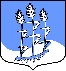 Администрация муниципального образованияГостицкое сельское поселениеСланцевского муниципального района Ленинградской областиПОСТАНОВЛЕНИЕ07.05.2020                                                                                                № 52 -пО предоставлении льгот по уплате арендной платы по договорам аренды муниципального имущества Гостицкого сельского поселения Сланцевского муниципального района Ленинградской области в условиях ухудшения ситуации в связи с распространением новой коронавирусной инфекции (COVID-19) В соответствии с постановлением Правительства Российской Федерации от 3 апреля 2020 года № 434 «Об утверждении перечня отраслей российской экономики, в наибольшей степени пострадавших в условиях ухудшения ситуации в результате распространения новой коронавирусной инфекции», и постановлением Правительства Ленинградской области от 24.04.2020 № 241 «О предоставлении льгот по уплате арендной платы по договорам аренды государственного имущества Ленинградской области в условиях ухудшения ситуации в связи с распространением новой коронавирусной инфекции (COVID-19) на территории Ленинградской области», администрация Гостицкого сельского поселения Сланцевского муниципального района, ПОСТАНОВЛЯЕТ:1. Утвердить:1.1. Предоставление арендаторам - субъектам малого и среднего предпринимательства Ленинградской области, включенным в единый реестр субъектов малого и среднего предпринимательства, ведение которого осуществляет Федеральная налоговая служба (ФПС России), отсрочки уплаты арендной платы по договорам аренды муниципального имущества Гостицкого сельского поселения Сланцевского муниципального района Ленинградской области (в том числе земельных участков) за период с 1 марта 2020 года по 31 мая 2020 года, с рассрочкой по уплате указанных платежей на срок до 31 декабря 2020 года, на основании уведомления арендодателя.1.2. Освобождение арендаторов - субъектов малого и среднего предпринимательства Ленинградской области, включенных в единый реестр субъектов малого и среднего предпринимательства, ведение которого осуществляет Федеральная налоговая служба (ФНС России), осуществляющих свою деятельность в соответствии с условиями договоров аренды в отраслях российской экономики, в наибольшей степени пострадавших в условиях ухудшения ситуации в результате распространения новой коронавирусной инфекции, определенных постановлением Правительства Российской Федерации от 3 апреля 2020 года № 434, от уплаты арендной платы по договорам аренды муниципального имущества Гостицкого сельского поселения Сланцевского муниципального района Ленинградской области (в том числе земельных участков) за период с 1 марта 2020 года по 31 мая 2020 года путем заключения дополнительных соглашений к договорам аренды на основании обращений арендаторов.1.3. Предоставление арендаторам - хозяйствующим субъектам, осуществляющим свою деятельность в соответствии с условиями договоров аренды в отраслях российской экономики, в наибольшей степени пострадавших в условиях ухудшения ситуации в результате распространения новой коронавирусной инфекции, определенных постановлением Правительства Российской Федерации от 3 апреля 2020 года № 434, отсрочки уплаты арендной платы по договорам аренды недвижимого государственного имущества Ленинградской области (в том числе земельных участков) за период с 1 марта 2020 года по 30 сентября 2020 года, с рассрочкой по уплате указанных платежей на срок до 31 декабря 2021 года, путем заключения дополнительных соглашений к договорам аренды на основании обращений арендаторов.2. Положения пункта 1 настоящего постановления действуют в отношении договоров аренды муниципального имущества Гостицкого сельского поселения Сланцевского муниципального района Ленинградской области (в том числе земельных участков), заключенных до даты введения на территории Ленинградской области режима повышенной готовности для органов управления и сил Ленинградской областной подсистемы РСЧС.3. Опубликовать настоящее постановление в приложении газеты «Знамя труда» и разместить на официальном сайте администрации муниципального образования Гостицкое сельское поселение Сланцевского муниципального района Ленинградской области.4. Настоящее постановление вступает силу на следующий день после его опубликования.5. Контроль за исполнением настоящего постановления  оставляю за собой.Глава  администрации                                                  В.Ф.Лебедев